2022年七台河市茄子河区学校公开招聘公告为解决七台河市茄子河区学校教师短缺问题，根据《黑龙江省事业单位公开招聘工作人员实施细则》（黑人社发[2014]63号）的有关规定，七台河市茄子河区学校现面向社会公开招聘教师17人，现公告如下：一、招聘岗位本次计划招聘教师17人。其中：初中教师14人，小学教师3人。具体招聘计划见《2022年七台河市茄子河区学校公开招聘教师计划表》。二、招聘对象及招聘条件（一）招聘对象招聘对象为具有专科及以上学历的毕业生，且具备相应类别教师资格证的应往届毕业生（含在职）。国外、境外留学人员须已取得教育部中国留学服务中心学历认证证书。（二）招聘条件1.具有中华人民共和国国籍；遵守宪法和法律，贯彻国家的教育方针，遵守规章制度；2.具有良好职业道德素养，业务能力强，身体素质好，能承担教育教学工作任务；3.年龄：统招专科及以上学历年龄在30（含）周岁以下(1991年2月25日之后出生）；具有相关专业中级职称或统招本科及以上人员年龄可放宽至35（含）周岁以下（1986年2月25日后出生）。 4.学历：具有专科及以上学历。5.专业：初中及小学学段专业与报考岗位须与文理分类相符。6.须具有报考岗位相应的教师资格证及普通话证受疫情影响，暂未取得教师资格证书的人员，可持在有效期内的中小学教师资格考试合格证明或笔试合格成绩（即“中小学教师资格考试NTCE成绩”，小学教师资格为两科笔试成绩，初中教师资格为三科笔试成绩）报名应聘。严格“持证上岗”，所有拟聘人员在办理聘用手续前须取得中小学教师资格证书。（1）已取得教师资格证书的高校毕业生，应申报相应层次、相应学科的设岗计划。（2）未取得教师资格证书的高校毕业生（仅限已参加教师资格证考试人员），按其报考的教师资格证的相应层次、学科申报。（3）已被录取的未取得教师资格证书的人员，在与其签定聘用合同时，应当按规定约定 1 年试用期，在试用期内未取得相应层次、相应学科的教师资格证书的，应当依法解除聘用合同。7.曾因犯罪受过刑事处罚、劳动教养的或者涉嫌违法犯罪正在接受调查的人员；尚未解除党纪、政纪处分或正在接受纪律审查的人员；曾在公务员招录、事业单位公开招聘考试中被认定有舞弊等严重违反招聘纪律行为的人员；有其它违反国家法律、法规行为的，以及其他不符合招聘单位有关要求的；在招聘过程中发现有弄虚作假、违纪违规行为、不良记录和不诚信等情形的；法律、法规规定不得聘用为事业单位工作人员的，不得应聘。8.其他条件以《2022年七台河市茄子河区学校公开招聘教师计划表》中要求为准。三、报名程序本次招聘工作采取网上报名的方式。扫描二维码，填写金山表单进行报名，并上传相关电子材料，报名成功立刻加入QQ群146521929，缴费等相关通知在群里发布。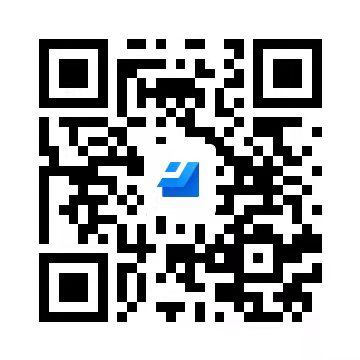 报名时间：公告发布之日起至3月11日17时止。联系人：衣老师。联系电话:0464-2953687。（二）需要提交的材料1.《2022年七台河市茄子河区学校公开招聘教师报名表》2.学历材料（1）毕业证。（2）学信网教育部学历证书电子注册备案表（通过http://www.chsi.com.cn查询并打印）。如果学历在学信网上查询不到，需要提供省级以上教育部门出具的学历认证书（《中国高等教育学历认证报告》）。毕业证书因遗失而无法补办的，需额外提供盖有毕业学校学历学位发放部门签章的学历获得证明。3.教师资格证持有相应岗位的教师资格证、教育部考试中心印发的有效期内的中小学教师资格考试合格证明或笔试合格成绩（即“中小学教师资格考试NTCE成绩”，小学、中职教师资格为两科笔试成绩，初中、高中教师资格为三科笔试成绩）即可报名。4.加分证明材料参加“大学生志愿服务西部计划”“村村大学生计划”“选聘高校毕业生到村任职”“三支一扶计划”“农村义务教育阶段学校教师特设岗位计划”等基层服务项目生服务期满考核合格后，提供相关部门颁发的证书，笔试成绩加5分，服务期满被评为优秀等次的，可再相应加2分。（普通高等学校毕业生入伍大学生服现役期满退役后，可享受“三支一扶计划”“西部计划”等项目服务期满的高中毕业生各项优惠政策）。符合条件的人员填报《2022年七台河市茄子可区公开招聘教师政策加分审批表》，如笔试前没有提交相关证明材料视为自动放弃笔试成绩加分项。5.身份证6.报到证7.一寸近期蓝底免冠照片8.在岗教师需提交所在单位同意报考证明将以上材料的电子照片一次上传到报名APP（一寸照片以“岗位+姓名”命名）。缴费    按照《黑龙江省财政厅黑龙江发展和改革委员会关于省直事业单位公开招聘工作人员考试继续收取考试费的通知》要求，笔试（含公共基础和专业技术项目）两科共缴费90元，面试不收费。（四）注意事项1.每人限报一个岗位，按教师资格证的专业申报，不允许跨专业报考。2.考生应对提交的信息和材料负责，凡弄虚作假的，一经查实，取消考试资格或聘用资格。3.报名成功人数与招聘岗位人数比原则上不低于3：1。达不到的，经招聘领导小组同意，可减少该岗位的招聘人数或取消该岗位的招聘计划。原报考人员报考的岗位被取消的，经本人和招聘单位同意可调整到其它相近的招聘岗位或取消报名。四、招聘考试办法本次招聘工作坚持公开、平等、竞争、择优的原则，采取面试和笔试相结合的方式，择优聘用。笔试资格审核对报名人员的材料及相关信息进行审查，通过QQ群通知资格审核通过人员参加笔试。笔试笔试满分100分。考试内容为专业科目（报考初中、小学都考初中阶段学科知识，占总分80%）和公共科目（教育学、心理学、教育法律法规、职业道德规范等，占总分20%）。按照应聘人员的笔试成绩从高到低，按进入面试人数与拟聘人数3:1的比例确定，特殊情况经招聘方案核准备案部门同意，可适当降低比例。末位出现并列的可相应增加进入面试人选，进入面试人数与拟聘人数比例最多不超过5:1。（三）面试资格审查对通过笔试人员的材料及相关信息进行现场资格审查，通过面试资格审查人员参加面试，拟进入面试名单将在政府网进行公示（公示时间为3个工作日）。（四）面试面试采取试讲的方式，面试成绩满分为100分。一律采用初中、小学现行教材，讲课内容现场抽签确定。按学科抽签排序，每位教师备课20分钟，讲课10分钟。评委根据教师讲课情况，按照评分标准，独立打分。所得平均分数，即为该教师的面试成绩。面试成绩低于60分者不予聘用。笔试与面试成绩总分相加合成考试总成绩，考试总成绩=笔试成绩×60%+面试成绩×40%，满分为100分。音乐、体育、美术学科另有专业素养考试50分，直接计入总分。如总成绩出现并列，按照面试成绩的顺序由高分到低分排序来确定体检人选。如在笔试、面试、录取等环节出现入围者自动放弃，将按成绩顺序依次递补。    （五）体检考试总成绩与招聘岗位人数按1：1的比例由高分到低分确定参加体检人员。体检参照《国家公务员录用通用体检标准》（试行）及《公务员录用体检操作手册》有关政策规定实施，组织拟招聘人员进行体检，体检所需费用由体检人员本人承担，体检不合格者取消聘用资格。（六）考核体检合格者确定为被考核人员，将采用商调、档案审查、走访及座谈等方式，深入考察对象所在单位或学校，全面考察拟招聘人员的思想品德、学识水平、工作能力和专业技能以及有无违法违纪等情况。（七）公示根据考试、体检、考核结果，确定拟聘人员，并在七台河市政府网进行公示（公示时间为7个工作日）。 （八）聘用经公示无疑义者，按照程序应聘者与茄子河区教育局办理聘用手续。核定编制，工资纳入财政统发。试用期按有关规定执行。试用期满经考核合格者,予以正式聘用。试用期满考核不合格的，解除聘用合同。七台河市茄子河区教育局     	                        2022年3月2日  